프로시저 편집단계 1편집할 프로시저를 선택한 후 편집 버튼을 클릭합니다.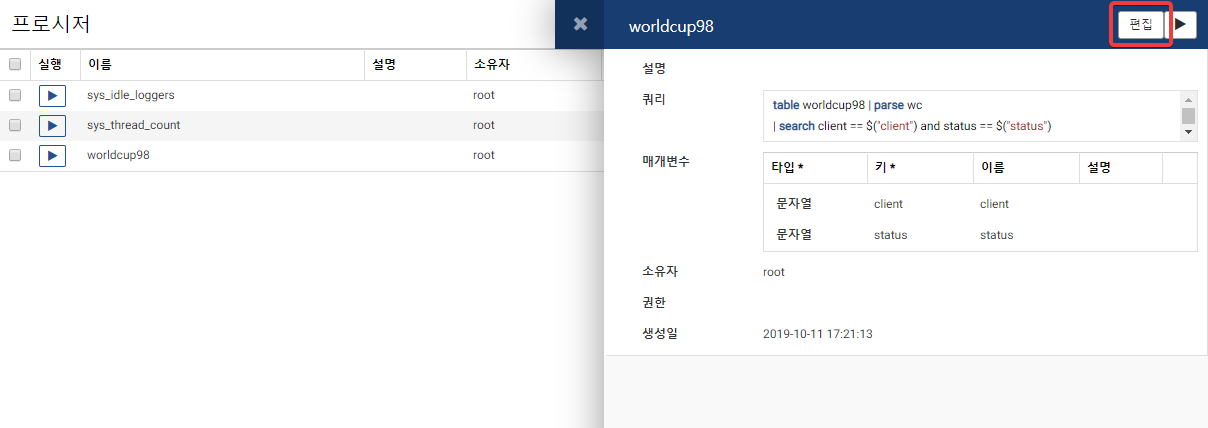 단계 2프로시저를 편집한 후 완료 버튼을 눌러 편집을 완료합니다.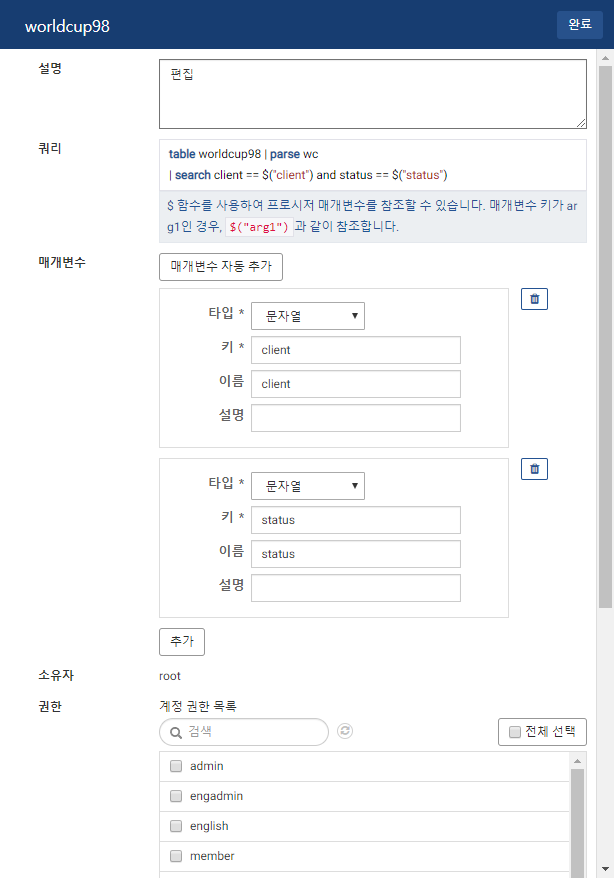 단계 3프로시저 편집이 완료되었습니다.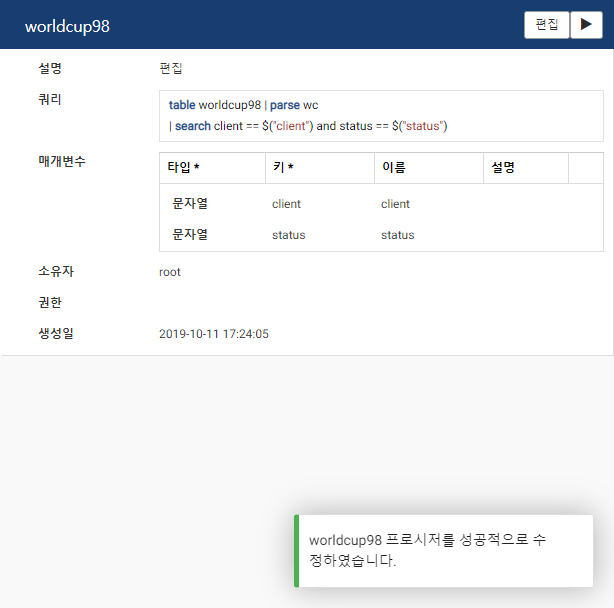 